Wednesday 01.07.2020Fluent in Five874 + 200 =29 x 3 =41 ÷ 3 =1,087 – 100 =7 x 3 x 2 =Times Table RockstarsSpend 10 minutes on TT Rockstars (ON SOUNDCHECK PLEASE!)Maths Task – Counting in Fractions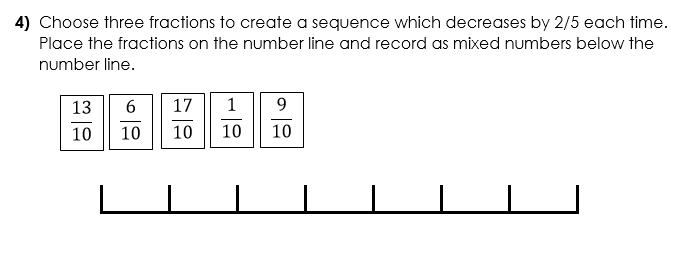 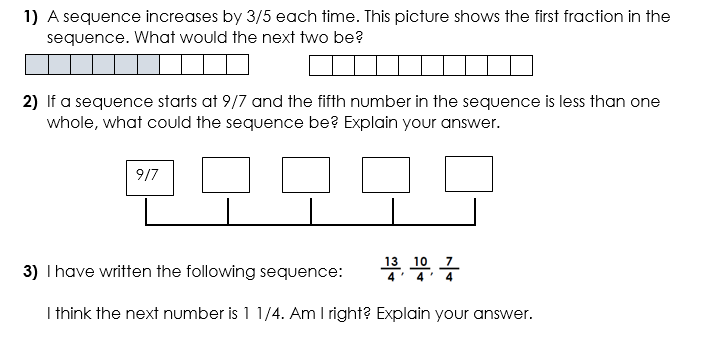 